                SÉminaire du Creg                  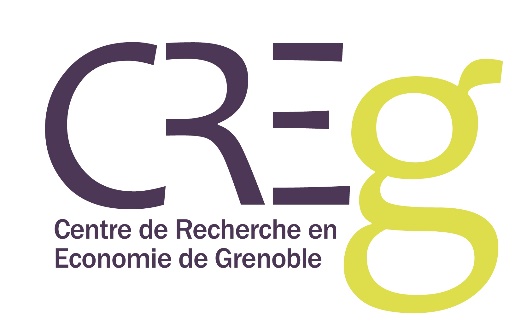 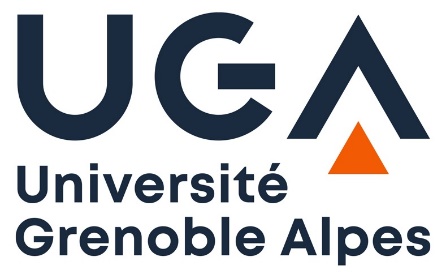 ActualitÉ de la rechercheJeudi 13 février 2020    14h-16h
Salle EG 02    BategMathieu DufourProfesseur à l’Université du Québec en Outaouais
Commerce international et transition écologique : concordance ou antinomie ?DiscutantGuillaume Vallet Creg 
Contact : creg@univ-grenoble-alpes.fr